HƯỚNG DẪN CÁCH GHI HỒ SƠ ĐĂNG KÝ KHUYẾN MẠI ĐỐI VỚI HÌNH THỨC RÚT THĂM TRÚNG THƯỞNG VÀ CÁC HÌNH THỨC KHUYẾN MẠI MANG TÍNH MAY RỦI KHÁCSTTNỘI DUNG HƯỚNG DẪN 1Tên chương trình khuyến mạiĐề nghị phải viết bằng tiếng Việt có dấu, không viết tắt và phải phù hợp với nội dung chương trình (Nếu tên chương trình có sử dụng tiếng Anh hoặc ngôn ngữ khác thì phải được đăng tải kèm theo với tên bằng tiếng Việt)2TP. Hồ Chí Minh (mặc định)(Sở Công Thương TPHCM chỉ giải quyết các chương trình khuyến mại trên địa bàn TPHCM, không giải quyết các chương trình khuyến mại ở các tỉnh/thành khác)2Địa chỉ khuyến mạiĐề nghị ghi cụ thể, rõ ràng địa chỉ của các địa điểm bán hàng thuộc chương trình khuyến mại (Địa chỉ khuyến mại là nơi khách hàng đến mua hàng hóa hoặc sử dụng dịch vụ và được khuyến mại; địa chỉ khuyến mại không phải là địa chỉ của khách hàng trong trường hợp khách hàng là nhà phân phối, đại lý…)3Hình thức khuyến mạiRút thăm may mắn xác định trúng thưởng/Cào xác định trúng thưởng/Quay số xác định trúng thưởng/Mở nắp xác định trúng thưởng...4Thời gian khuyến mạiChọn thời gian khuyến mại muốn thực hiện (không được vượt quá 90 ngày)4Ghi chú thời gianĐề nghị chỉ ghi chú thời gian trong trường hợp khuyến mại không liên tục (Ghi chú thời gian phải phù hợp với thời gian khuyến mại đã chọn)5Hàng hoá, dịch vụ dùng để khuyến mạiNêu rõ từng loại giải thưởng5Hình ảnh hàng hóa dùng để khuyến mạiĐính kèm hình ảnh những giải thưởng (dung lượng cho phép 0,5MB)6Hàng hoá, dịch vụ khuyến mạiĐề nghị nêu rõ từng loại hàng hóa, dịch vụ khuyến mại mà khách hàng phải mua để được tham gia chương trình.(Trong trường hợp chọn đính kèm file thì ghi “Xem file đính kèm” và đính kèm file ngay bên dưới)6Đính kèm chi tiết hàng hóa khuyến mạiĐính kèm danh sách khi có nhiều hàng hóa, dịch vụ khuyến mại.6Xuất xứ hàng hóa khuyến mạiChọn theo nội dung ghi trên website6Nhóm sản phẩm khuyến mạiChọn theo nội dung ghi trên website6Hình ảnh hàng hóa khuyến mạiĐính kèm hình ảnh hàng hóa, dịch vụ khuyến mại (dung lượng cho phép 0,5MB)7Khách hàng của chương trình khuyến mại (đối tượng được hưởng khuyến mại)Nêu rõ đối tượng mua hàng, sử dụng dịch vụ khuyến mại thì sẽ được tham gia chương trình.8Tổng giá trị hàng hoá, dịch vụ dùng để khuyến mạiLà TỔNG giá trị giải thưởng của chương trình.9 Thể lệ chương trình khuyến mạiThể lệ chương trình khuyến mại(Ghi chú: Bấm dấu “x” là bỏ một hàng, Bấm dấu “+” là thêm một hang)VD: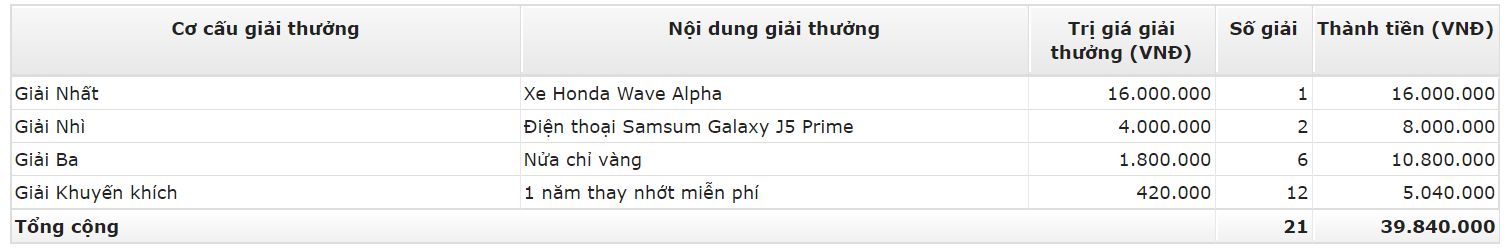 (Ghi chú: Bấm dấu “x” là bỏ một hàng, Bấm dấu “+” là thêm một hang)VD:(Ghi chú: Bấm dấu “x” là bỏ một hàng, Bấm dấu “+” là thêm một hang)VD:Nội dung chi tiết thể lệ chương trình khuyến mại (*)Nội dung chi tiết thể lệ chương trình khuyến mại (*)Hướng dẫn thể hiện phần chi tiếtCách thức tiến hành chương trình khuyến mại và tham gia để trúng thưởng; quyền lợi của khách hàng khi tham gia chương trình khuyến mạiCách thức tiến hành chương trình khuyến mại và tham gia để trúng thưởng; quyền lợi của khách hàng khi tham gia chương trình khuyến mạiNêu rõ các điều kiện cụ thể để khách hàng được tham gia chương trình.Quyền lợi của khách hàng khi tham gia rút thăm.(Nêu rõ giải thưởng có được có được quy đổi thành tiền mặt hay không)Tổng số bằng chứng xác định trúng thưởng (phiếu cào, phiếu rút thăm, nắp chai, khoen lon...) sẽ phát hànhTổng số bằng chứng xác định trúng thưởng (phiếu cào, phiếu rút thăm, nắp chai, khoen lon...) sẽ phát hành- Nêu tổng số lượng phiếu rút thăm dự kiến phát hành, nêu rõ số lượng phiếu trúng thưởng/tỷ lệ trúng thưởng.- Đặc điểm của phiếu rút thăm (nếu có)(Riêng đối với hình thức Quay số xác định trúng thưởng phải mô tả chi tiết mã số cấp cho khách hàng, bao gồm bao nhiêu ký tự, bao nhiêu chữ số hay chữ cái)Quy định về cách thức xác định trúng thưởngQuy định về cách thức xác định trúng thưởng- Quy định rõ thời gian, địa điểm tổ chức rút thăm trúng thưởng.- Cách thức rút thăm xác định khách hàng trúng thưởng.(Việc mở thưởng chương trình phải được tổ chức công khai, có sự chứng kiến của khách hàng. Trong trường hợp tổng giá trị giải thưởng từ 100 triệu đồng trở lên phải thông báo với cơ quan quản lý nhà nước về thương mại có thẩm quyền theo quy định là Sở Công Thương TPHCM)- Riêng đối với hình thức Cào xác định trúng thưởng phải quy định rõ khách hàng phải cào vào phần nào, nội dung xác định trúng thưởng cụ thể tương ứng với từng loại giải thưởng, thẻ cào không trúng thưởng thì có nội dung như thế nào- Riêng đối với hình thức Mở nắp (bao bì/chai/hộp đựng sản phẩm) xác định trúng thưởng phải quy định rõ việc xác đinh trúng thưởng như thế nào, được thực hiện ở phần nào của nắp lon/chai/… (bao bì).Cách thức đưa bằng chứng xác định trúng thưởng vào sản phẩm khuyến mạiCách thức đưa bằng chứng xác định trúng thưởng vào sản phẩm khuyến mạiKhông đưa bằng chứng xác định trúng thưởng (phiếu rút thăm) vào sản phẩm khuyến mại.Quy định về tính hợp lệ của bằng chứng xác định trúng thưởngQuy định về tính hợp lệ của bằng chứng xác định trúng thưởngQuy định rõ thế nào là phiếu rút thăm hợp lệ.Thời hạn tiếp nhận thông báo trúng thưởng từ khách hàng trúng thưởngThời hạn tiếp nhận thông báo trúng thưởng từ khách hàng trúng thưởngQuy định rõ cách thức, thời hạn thông báo trúng thưởng đến cho khách hàng.- Riêng đối với hình thức Cào xác định trúng thưởng phải quy định cách thức và thời hạn khách hàng phải thông báo trúng thưởng về cho Công ty.Địa điểm, cách thức và thủ tục trao thưởngĐịa điểm, cách thức và thủ tục trao thưởngQuy định rõ thời gian và địa điểm, cách thức trao thưởng và phải đảm bảo tạo điều kiện thuận lợi cho khách hàng trong việc nhận giải thưởngThời hạn kết thúc trao thưởngThời hạn kết thúc trao thưởng- Quy định rõ thời hạn cuối cùng trao thưởng cho khách hàng trúng thưởng  (không được vượt quá 30 ngày kể từ khi kết thúc chương trình)(Trong vòng 30 ngày kể từ ngày hết thời hạn trao thưởng, giải thưởng không có người trúng thưởng phải được trích nộp 50% giá trị đã công bố vào ngân sách nhà nước theo quy định)Quy định về đầu mối giải đáp thắc mắc cho khách hàng về các vấn đề liên quan đến chương trình khuyến mại (người liên hệ, điện thoại…)Quy định về đầu mối giải đáp thắc mắc cho khách hàng về các vấn đề liên quan đến chương trình khuyến mại (người liên hệ, điện thoại…)Quy định rõ người liên hệ, địa chỉ, số điện thoại…để giải đáp thắc mắc cho khách hàng.Quy định rõ cách thức giải quyết vấn đề khi xảy ra tranh chấp.Trách nhiệm thông báoTrách nhiệm thông báoQuy định về trách nhiệm của thương nhân trong việc thông báo công khai chi tiết nội dung của thể lệ chương trình khuyến mại (trên phương tiện thông tin đại chúng; tại địa điểm bán sản phẩm khuyến mại; trên hoặc đính kèm sản phẩm khuyến mại)Quy định về trách nhiệm của thương nhân trong việc thông báo công khai chi tiết nội dung của thể lệ chương trình khuyến mại (trên phương tiện thông tin đại chúng; tại địa điểm bán sản phẩm khuyến mại; trên hoặc đính kèm sản phẩm khuyến mại)Quy định rõ về trách nhiệm của đơn vị thực hiện chương trình trong
việc thông báo công khai chi tiết nội dung của thể lệ chương trình khuyến mại:- Trên phương tiện thông tin đại chúng nào? - Hoặc tại địa điểm bán sản phẩm khuyến mại ở đâu? - Hoặc đính kèm sản phẩm khuyến mại như thế nào?Quy định về trách nhiệm của thương nhân trong việc thông báo kết quả trúng thưởng trên ít nhất một phương tiện thông tin đại chúng và thông báo trực tiếp cho người trúng thưởngQuy định về trách nhiệm của thương nhân trong việc thông báo kết quả trúng thưởng trên ít nhất một phương tiện thông tin đại chúng và thông báo trực tiếp cho người trúng thưởngQuy định rõ cách thông báo kết quả trúng thưởng trên ít nhất một phương tiện thông tin đại chúng (nêu cụ thể là phương tiện gì?)Quy định rõ cách thông báo trực tiếp kết quả trúng thưởng cho người trúng thưởng (bằng phương tiện gì?)Các quy định khácCác quy định khácQuy định cụ thể các đối tượng được tham gia hoặc không được tham gia chương trình khuyến mại (áp dụng hoặc không áp dụng cho nhân viên của doanh nghiệp, các đại lý, nhà phân phối, nhà quảng cáo, in ấn phục vụ chương trình khuyến mại, vị thành niên, trẻ em…)Quy định cụ thể các đối tượng được tham gia hoặc không được tham gia chương trình khuyến mại (áp dụng hoặc không áp dụng cho nhân viên của doanh nghiệp, các đại lý, nhà phân phối, nhà quảng cáo, in ấn phục vụ chương trình khuyến mại, vị thành niên, trẻ em…)Quy định cụ thể các đối tượng được tham gia hoặc không được tham gia chương trình khuyến mại. (Không được phân biệt đối xử giữa các khách hàng tham gia chương trình khuyến mại trong cùng một chương trình khuyến mại)Trách nhiệm của người tham gia chương trình đối với chi phí phát sinh khi nhận thưởng, kể cả thuế thu nhập không thường xuyênTrách nhiệm của người tham gia chương trình đối với chi phí phát sinh khi nhận thưởng, kể cả thuế thu nhập không thường xuyênQuy định rõ trách nhiệm của người tham gia chương trình đối với chi phí phát sinh khi nhận thưởng, kể cả thuế thu nhập không thường xuyên (Khách hàng tự chi trả hay đơn vị thực hiện chương trình chi trả thay cho khách hàng)Ý định sử dụng thông tin và hình ảnh của người trúng thưởng vào các hoạt động quảng cáoÝ định sử dụng thông tin và hình ảnh của người trúng thưởng vào các hoạt động quảng cáoNếu có ý định sử dụng tin và hình ảnh của người trúng thưởng vào các hoạt động quảng cáo thì phải được người trúng thưởng đồng ý và xác nhận bằng văn bản.Qui định về trách nhiệm của thương nhân trong khâu in ấn và đưa bằng chứng xác định trúng thưởng vào sản phẩm khuyến mạiQui định về trách nhiệm của thương nhân trong khâu in ấn và đưa bằng chứng xác định trúng thưởng vào sản phẩm khuyến mạiQui định rõ về trách nhiệm của thương nhân trong khâu in ấn.10Hồ sơ đính kèmGiấy ủy quyền làm thủ tục khuyến mại (nếu có).Cung cấp trong trường hợp:- Người ký tên không phải là người đại diện theo pháp luật của đơn vị.- Đơn vị được ủy quyền để thực hiện dịch vụ khuyến mại cho đơn vị khác.Mẫu bằng chứng xác định trúng thưởng (nếu có)Cung cấp hình ảnh mẫu phiếu rút thăm trúng thưởng.Chứng nhận chất lượng hàng hóa khuyến mại (nếu có)Cung cấp chứng nhận chất lượng hàng hóa đối với các ngành hàng thực phẩm, hóa mỹ phẩm… Bản sao tờ khai hàng hóa nhập khẩu (đối với sản phẩm khuyến mại nhập khẩu)Cung cấp giấy chứng nhận nhập khẩu nếu là hàng hóa nhập khẩu.Mẫu vé số dự thưởng (nếu có)Cung cấp hình ảnh mẫu phiếu rút thăm trúng thưởng.Lưu ý:Vé số dự thưởng phải có hình thức khác với xổ số do nhà nước độc quyền phát hành và không được sử dụng kết quả xổ số của nhà nước để làm kết quả xác định trúng thưởng;Vé số dự thưởng phải in đủ các nội dung về số lượng vé số phát hành, số lượng giải thưởng, giá trị từng loại giải thưởng, địa điểm phát thưởng, thời gian, địa điểm mở thưởng và tóm tắt nội dung trong thể lệ chương trình.Các giấy tờ khác (nếu có)Cung cấp thêm các giấy tờ chứng minh sản phẩm khuyến mại được phép lưu hành theo các quy định chuyên ngành và giấy tờ thỏa thuận được phép thực hiện khuyến mại tại địa chỉ khuyến mại ở mục 2.Phương thức xác thựcTheo hướng dẫn các bước trên website